Государственное учреждение «Минский городской центр социального обслуживания семьи и детей».Школа родителя особенного ребенка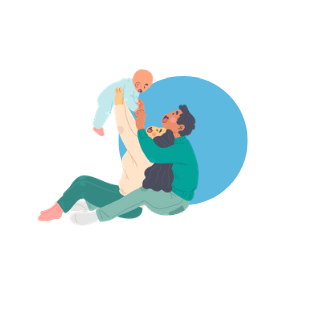 Цель: Оказание комплексной социальной поддержки семьям с новорожденными детьми с установленной инвалидностью.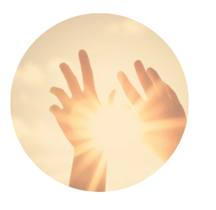 Свет душиЦель: Психологическая разгрузка родителей, воспитывающих детей-инвалидов, на групповых сеансах психокоррекции с помощью звуковой терапии.Пространство для общения и поддержки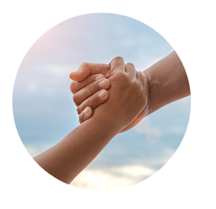 Цель:Социальная адаптация семей, воспитывающих ребенка с особенностями психофизического развития.Родительский клуб "Семейная приемная"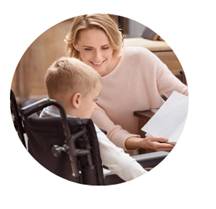 Цель: Формирование у родителей внутренних ресурсов, адекватных установок для решения трудной жизненной ситуации.